Тема поста: Сюжет телеканала “Россия 1” о портале госуслугВидео: 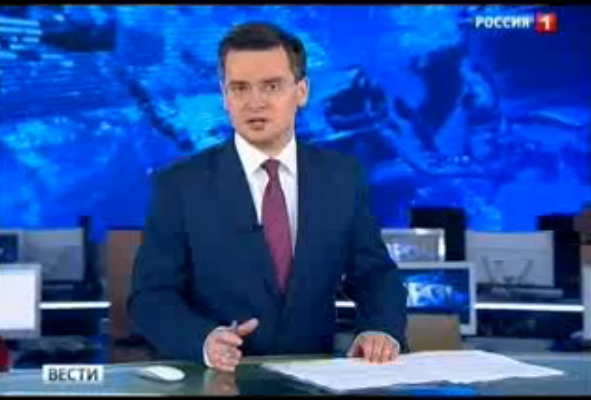 Facebook / ВК#новостиГосуслуг35 % процентов жителей России пользуется госуслугами через интернет, очереди и ожидания уходят в прошлое. О последних новшествах на портале и о том, какие услуги пользуются наибольшей популярностью, смотрите в сюжете телеканала “Россия 1”.Twitter#новостиГосуслуг Сюжет телеканала “Россия 1” о портале госуслуг: ссылка на видео на нашем FacebookЖЖ#новостиГосуслуг35 % процентов жителей России пользуется госуслугами через интернет Очереди и ожидания уходят в прошлое, среди постоянных пользователей портала госуслуг жители всех регионов России.О последних новшествах на портале и о том, какие услуги пользуются наибольшей популярностью смотрите в сюжете телеканала “Россия 1”.